            「104年度檔案應用研習紀錄」  開會日期: 104年4月1日上午10時  主 持 人:許文書科長鈴敏   出席人員:陳書記官長、紀錄黃科長、研考吳科長、紀錄科莊書記官、張書記官、總務科劉書記官、檔案室謝書記官、陳錄事  議    題:本署業於99年11月10日訂定「臺灣高等法院花蓮分院檢察署檔案開放應用須知」申請三步驟：查詢檔案目錄＞填寫申請單＞送交申請單何人可提出申請檔案應用：1.本國人(包含法人或團體)2.外國人(互惠原則)限制申請檔案規定:依政府資訊公開法第18條受理民眾檔案應用作業流程:1.若申請要件不備，通知申請人應於7日內補正2.受理後30日內通知准駁       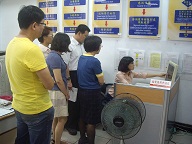 